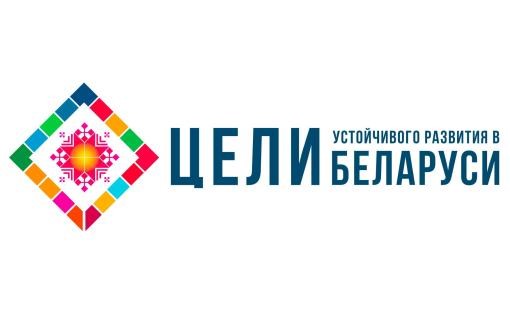 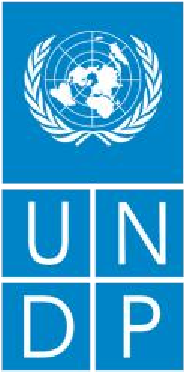 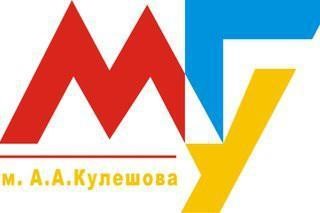 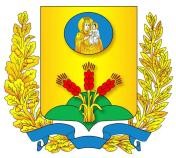 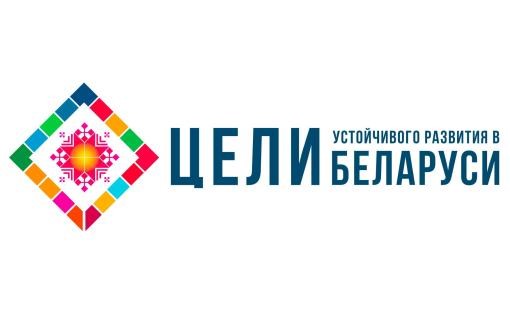 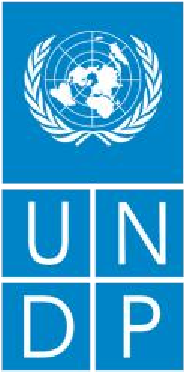 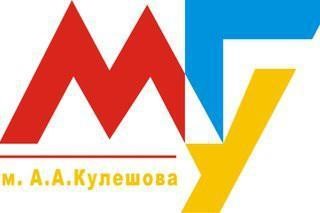 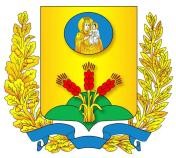 ПРОГРАММА ХI МЕЖДУНАРОДНОЙ НАУЧНО-ПРАКТИЧЕСКОЙ ИНТЕРНЕТ-КОНФЕРЕНЦИИ ПРОБЛЕМЫ УСТОЙЧИВОГО РАЗВИТИЯ РЕГИОНОВ РЕСПУБЛИКИ БЕЛАРУСЬ И СОПРЕДЕЛЬНЫХ СТРАН 1 июня - 30 июня 2022 года  РАБОЧИЕ ЯЗЫКИ КОНФЕРЕНЦИИ:  русский, белорусский, английский  г. МогилевОРГАНИЗАЦИОННЫЙ КОМИТЕТ  Сопредседатели: Дук Денис Владимирович, доктор исторических наук, профессор, ректор Могилевского государственного университета имени А.А. Кулешова.  Члены оргкомитета: Маковская Н.В., проректор по научной работе МГУ имени А.А.Кулешова, доктор экономических наук, профессор; Сакович Н.В., декан факультета математики и естествознания МГУ имени А.А.Кулешова, кандидат физико-математических наук, доцент; Седакова В.А., заведующий кафедрой естествознания, кандидат технических наук, доцент.Осипенко Н.А., заведующий кафедрой экономики и управления, кандидат экономических наук, доцент.Пархоменко Е.Н., доцент кафедры физики и компьютерных технологий, заместитель декана факультета математики и естествознания по научной работе, кандидат педагогических наук, доцент.ПЛЕНАРНОЕ ЗАСЕДАНИЕ  28 июня 2022 года							Время работы с 15.30 Проводится в Zoom по ссылке:https://zoom.us/j/3546095730?pwd=TjloODlsc1d1UG10VlpRQ245eXhHdz09Идентификатор конференции: 354 609 5730Код доступа: k6XngiРЕГЛАМЕНТ РАБОТЫ:  Доклады на пленарном заседании  – до 20 минут.Выступления в прениях – до 5 минут. Модератор: Седакова В.А., заведующий кафедрой естествознания, кандидат технических наук, доцент.ПРИВЕТСТВЕННОЕ СЛОВО:Маковская Наталья Владимировна, доктор экономических наук, профессор, проректор по научной работе Могилевского государственного университета имени А.А. Кулешова. ТЕМАТИЧЕКИЕ ДОКЛАДЫ:Факторы и индикаторы устойчивого развития региона. Осипенко Н.А., заведующий кафедрой экономики и управления Могилёвского государственного университета имени А.А. Кулешова, кандидат экономических наук.Роль стратегического планирования в развитии туризма на региональном и местном уровне. Шадраков А.В., кандидат географических наук, доцент кафедры «Экономика и управление» Межгосударственного образовательного учреждение высшего образования «Белорусско-Российский университет».Научный и образовательный процесс на кафедре общей химии БГМУ в условиях глобальных вызовов и цифровизации. Хрусталёв В.В., заведующий кафедрой общей химии Белорусского государственного медицинского университета, доктор биологических наук.Экологическая направленность в ценностях молодежи. Лихачёва С.Н., заведующий кафедрой политологии и социологии Могилёвского государственного университета имени А.А. Кулешова, кандидат социологических наук, доцент.Совершенствование правового регулирования послевузовского образования в целях привлечения молодежи в академическую науку. Рыжанков А.Ю., старший преподаватель кафедры юриспруденции Могилёвского государственного университета имени А.А. Кулешова.Особенности иммунного статуса детей с повторными респираторными инфекциями. Поворова О. В., старший преподаватель кафедры естествознания Могилёвского государственного университета имени А.А. Кулешова.СЕКЦИИ КОНФЕРЕНЦИИ: Устойчивое развитие Могилевской области: Человек – Природа – Технологии. Региональное устойчивое развитие в условиях инновационной трансформации: социально-экономические аспекты.Региональные проблемы правового регулирования в сферах правосудия и партнерских отношений.Цифровые технологии для устойчивого развития.Образование и воспитание для устойчивого развития.Развитие устойчивого туризма.Электронные версии статей участников интернет-конференции размещены на сайте МГУ имени А.А. Кулешова в открытом доступе с 1 июня по 30 июня 2022 года, режим доступа: https://konf.msu.by > «Конференции» > XI Международная научно-практическая интернет-конференция «Проблемы устойчивого развития регионов Республики Беларусь и сопредельных стран» (01-30.06.2022)» > Материалы для обсужденияИли по прямой ссылке: https://konf.msu.by/index.php/conf/60-mezhdunarodnaya-nauchno-prakticheskaya-internet-konferentsiya-problemy-ustojchivogo-razvitiya-regionov-respubliki-belarus-i-sopredelnykh-stranСекция 1УСТОЙЧИВОЕ РАЗВИТИЕ МОГИЛЕВСКОЙ ОБЛАСТИ: ЧЕЛОВЕКПРИРОДА-ТЕХНОЛОГИИ ЛИХЕНОИНДЕКАЦИОННАЯ ОЦЕНКА ЧИСТОТЫ ВОЗДУХА РАЗНЫХ РАЙОНОВ Г. МОГИЛЕВА.Иванцова Елена Юрьевна, кандидат биологических наук, доцент, Могилёвский государственный университет имени А.А. Кулешова (г. Могилев, Беларусь).ТИТРИМЕТРИЧЕСКОЕ ОПРЕДЕЛЕНИЕ КАРБОКСИЛЬНЫХ ГРУПП ПРОДУКТОВ ФЕРМЕНТАЦИИ ВЫСОКО- И НИЗКОЭТЕРИФИЦИРОВАННЫХ ПЕКТИНОВ.Клебанова Наталья Александровна, кандидат химических наук, доцент, Клебанов Александр Владимирович, кандидат химических наук, доцент, Седакова Валентина Антоновна, кандидат технических наук, доцент, Тарасова Алёна Владимировна, студент, Могилёвский государственный университет имени А.А. Кулешова (г. Могилев, Беларусь).ВОЗДЕЛЫВАНИЕ ЭНЕРГЕТИЧЕСКИХ ТРАВЯНИСТЫХ РАСТЕНИЙ В УСЛОВИЯХ ВОСТОЧНОЙ ЧАСТИ БЕЛАРУСИ.Лосева Лариса Алексеевна, учитель биологии и химии, ГУО «Цельская средняя школа» (г. Минск, Беларусь).ПРАВОВАЯ ФОРМА ДОГОВОРА КОНТРАКТАЦИИ СЕЛЬСКОХОЗЯЙСТВЕННОЙ ПРОДУКЦИИ И ЕГО РЕТРОСПЕКТИВНЫЙ АНАЛИЗ.Маёров Андрей Николаевич, старший преподаватель, Минина Виктория Владимировна, старший преподаватель, Могилёвский государственный университет имени А.А. Кулешова (г. Могилев, Беларусь).ИССЛЕДОВАНИЕ СОДЕРЖАНИЯ ЧАСТИЦ МИКРОПЛАСТИКА В ПЕСЧАНЫХ ОТЛОЖЕНИЯХ ПЛЯЖА ОЗЕРА СВЯТОЕ НА ТЕРРИТОРИИ Г. МОГИЛЕВА.Пахоменко Андрей Николаевич, старший преподаватель, Маслюкова Римма Сергеевна, студент, Могилёвский государственный университет имени А.А. Кулешова (г. Могилев, Беларусь).ИССЛЕДОВАНИЕ СОДЕРЖАНИЯ МИКРОПЛАСТИКА
В ПЧЕЛИНОМ МЕДЕ, ПОЛУЧЕННОМ С НЕКОТОРЫХ ПАСЕК МОГИЛЕВСКОЙ ОБЛАСТИ.Пахоменко Андрей Николаевич, старший преподаватель, Одинец Алина Дмитриевна, студент, Могилёвский государственный университет имени А.А. Кулешова (г. Могилев, Беларусь).ФИТОПАТОГЕННЫЕ МИКРООРГАНИЗМЫ РАСТЕНИЙ СЕМЕЙСТВА РОЗОЦВЕТНЫЕ НА ТЕРРИТОРИИ МОГИЛЕВСКОГО РАЙОНА.Поворова Оксана Викторовна, старший преподаватель, Третьяк Янина Сергеевна, студент, Рафеенко Валерия Дмитриевна, студент, Таранова Анастасия Александровна, студент, Могилёвский государственный университет имени А.А. Кулешова (г. Могилев, Беларусь). ОСОБЕННОСТИ ИММУННОГО СТАТУСА ДЕТЕЙ С ПОВТОРНЫМИ РЕСПИРАТОРНЫМИ ИНФЕКЦИЯМИ.Поворова Оксана Викторовна, старший преподаватель, Могилёвский государственный университет имени А.А. Кулешова (г. Могилев, Беларусь), Титова Надежда Дмитриевна, доктор медицинских наук, доцент, Позднякова Анастасия Семеновна, доктор медицинских наук, доцент, «Белорусская медицинская академия последипломного образования», (г. Минск, Беларусь).ГАЗОХРОМАТОГРАФИЧЕСКОЕ ОПРЕДЕЛЕНИЕ ЛЕТУЧИХ ОРГАНИЧЕСКИХ СОЕДИНЕНИЙ НА ОСНОВЕ ИНДЕКСОВ УДЕРЖИВАНИЯ КОВАЧА.Седакова Валентина Антоновна, кандидат технических наук, доцент, Орлов Роман Валерьевич, студент, Луковская Вероника Брониславовна, студент, Пылькова Виталина Игоревна, студент, Могилёвский государственный университет имени А.А. Кулешова (г. Могилев, Беларусь). АГРОКЛИМАТИЧЕСКИЕ РЕСУРСЫ МОГИЛЕВСКОЙ ОБЛАСТИ. Смоляров Михаил Робертович, кандидат педагогических наук, доцент, Севастьяненко Елена Сергеевна, студент, Могилёвский государственный университет имени А.А. Кулешова (г. Могилев, Беларусь).К НЕКОТОРЫМ ПРОБЛЕМАМ ИЗУЧЕНИЯ ЧУЖЕРОДНЫХ ВИДОВ НА ТЕРРИТОРИИ РЕСПУБЛИКИ БЕЛАРУСЬ.Тихончук Галина Николаевна, кандидат биологических наук, доцент, Могилёвский государственный университет имени А.А. Кулешова (г. Могилев, Беларусь).Секция 2 РЕГИОНАЛЬНОЕ УСТОЙЧИВОЕ РАЗВИТИЕ В УСЛОВИЯХ ИННОВАЦИОННОЙ ТРАНСФОРМАЦИИ: СОЦИАЛЬНО-ЭКОНОМИЧЕСКИЕ АСПЕКТЫБЮДЖЕТИРОВАНИЕ С УЧЕТОМ ЦУР И РЕГИОНАЛЬНЫЙ КОНТЕКСТ.Белоусов Андрей Владимирович, заведующий отделом методологии разработки и мониторинга реализации государственных программ ГНУ «НИЭИ Министерства экономики Республики Беларусь», (г. Минск, Беларусь).СПЕЦИФИКА ФОРМИРОВАНИЯ ЧЕЛОВЕЧЕСКОГО ПОТЕНЦИАЛА И ЧЕЛОВЕЧЕСКОГО КАПИТАЛА В УСЛОВИЯХ РАЗВИТИЯ ЦИФРОВОЙ ЭКОНОМИКИ.Богатырева Валентина Васильевна, доктор экономических наук, профессор, Салахова Юлия Шамильевна, старший преподаватель, Витебский государственный университет имени П.М. Машерова (г. Витебск, Беларусь). ГЕНДЕРНЫЙ АСПЕКТ В ДЕМОГРАФИЧЕСКИХ ПРОЦЕССАХ РЕСПУБЛИКИ БЕЛАРУСЬ.Борисова Ольга Васильевна, преподаватель социально-гуманитарного колледжа учреждения образования Могилёвский государственный университет имени А.А. Кулешова (г. Могилев, Беларусь).ИСПОЛЬЗОВАНИЕ МОДЕЛИ МУЛЬТИПЛИКАТОРА-АКСЕЛЕРАТОРА ДЛЯ ОБОСНОВАНИЯ УСТОЙЧИВОГО РАЗВИТИЯ РЕГИОНА.Гнатюк Сергей Николаевич, кандидат экономических наук, доцент, Чегерова Татьяна Ивановна, кандидат технических наук, доцент, Могилёвский государственный университет имени А.А. Кулешова (г. Могилев, Беларусь). К ВОПРОСУ ОЦЕНИВАНИЯ ЦИФРОВОГО ПОТЕНЦИАЛА ОРГАНИЗАЦИИ. Жесткова Елена Сергеевна, кандидат экономических наук, доцент, Могилёвский государственный университет имени А.А. Кулешова (г. Могилев, Беларусь).SPATIAL CORRELATION NETWORK OF CHINA’S ENERGY CONSUMPTION. Liu Xueyao, PhD student, Belarusian state university (Minsk, Belarus).ФАКТОРЫ И ИНДИКАТОРЫ УСТОЙЧИВОГО РАЗВИТИЯ РЕГИОНА.Осипенко Наталья Александровна, кандидат экономических наук, Могилёвский государственный университет имени А.А. Кулешова (г. Могилев, Беларусь). ИННОВАЦИОННЫЕ АСПЕКТЫ РАЗВИТИЯ ОБЛАСТНЫХ ЭНЕРГОСИСТЕМ РЕСПУБЛИКИ БЕЛАРУСЬ.Панасюк Василий Васильевич, соискатель кафедры «Экономики организации», Академия управления при Президенте Республики Беларусь (г. Минск, Беларусь). Секция 3 РЕГИОНАЛЬНЫЕ ПРОБЛЕМЫ ПРАВОВОГО РЕГУЛИРОВАНИЯ В СФЕРАХ ПРАВОСУДИЯ И ПАРТНЕРСКИХ ОТНОШЕНИЙКОНТРОЛЬ ЗА ПРЕБЫВАНИЕМ ИНОСТРАННЫХ ГРАЖДАН И ЛИЦ БЕЗ ГРАЖДАНСТВА В РЕСПУБЛИКЕ БЕЛАРУСЬ.Внученкова Анастасия Юрьевна, старший преподаватель, магистр юридических наук, Могилёвский государственный университет имени А.А. Кулешова (г. Могилев, Беларусь).ПРОБЛЕМНЫЕ АСПЕКТЫ ПРАВОВОГО СОПРОВОЖДЕНИЯ ИНФОРМАЦИОННОЙ БЕЗОПАСНОСТИ ЛИЧНОСТИ. Кузьменкова Татьяна Николаевна, старший преподаватель, Могилёвский государственный университет имени А.А. Кулешова (г. Могилев, Беларусь).ОСОБЕННОСТИ ОСУЩЕСТВЛЕНИЯ УГОЛОВНОГО ПРЕСЛЕДОВАНИЯ ПО ДЕЛАМ ЧАСТНОГО ОБВИНЕНИЯ.Лазутина Людмила Федоровна, кандидат юридических наук, доцент, Фастовец Анастасия Александровна, студент, Могилёвский государственный университет имени А.А. Кулешова (г. Могилев, Беларусь).ИНСТИТУТ СУБСИДИАРНОЙ ОТВЕТСТВЕННОСТИ: ВОЗМОЖНЫЕ ПУТИ СОВЕРШЕНСТВОВАНИЯ.Мешкова Наталья Алексеевна, магистрант, Пантелеева Наталья Викторовна, кандидат юридических наук, доцент, Могилёвский государственный университет имени А.А. Кулешова (г. Могилев, Беларусь).СОВЕРШЕНСТВАНИЕ ПРАВОВОГО РЕГУЛИРОВАНИЯ ПОСЛЕВУЗОВСКОГО ОБРАЗОВАНИЯ В ЦЕЛЯХ ПРИВЛЕЧЕНИЯ МОЛОДЕЖИ В АКАДЕМИЧЕСКУЮ НАУКУ.Рыжанков Арнольд Юрьевич, старший преподаватель, Могилёвский государственный университет имени А.А. Кулешова (г. Могилёв, Беларусь). ОСОБЕННОСТИ ПРАВОВОГО РЕГУЛИРОВАНИЯ ВОЗБУЖДЕНИЯ ДЕЛ О БАНКРОТСТВЕ.Свиб Анжелика Феликсовна, кандидат юридических наук, доцент Могилёвский государственный университет имени А.А. Кулешова (г. Могилёв, Беларусь).  КРИТЕРИИ СУДЕБНОЙ ПОДВЕДОМСТВЕННОСТИ ДЕЛ, ВОЗНИКАЮЩИХ ИЗ ДОГОВОРОВ ПЕРЕВОЗКИ ГРУЗОВ ЖЕЛЕЗНОДОРОЖНЫМ ТРАНСПОРТОМ.Сигаева Татьяна Адамовна, кандидат юридических наук, доцент, Белорусский государственный экономический университет (г. Минск, Беларусь).  СУДЕБНАЯ ПРАКТИКА ПО ДЕЛАМ ЛИЧНЫХ НЕИМУЩЕСТВЕННЫХ И ИМУЩЕСТВЕННЫХ ОТНОШЕНИЙ МЕЖДУ РОДИТЕЛЯМИ И ДЕТЬМИ.Ховратова Светлана Николаевна, старший преподаватель, Могилёвский государственный университет имени А.А. Кулешова (г. Могилёв, Беларусь).  АДМИНИСТРАТИВНО-ПРАВОВЫЕ РЕЖИМЫ В ОБЛАСТИ ОБЕСПЕЧЕНИЯ ЭКОЛОГИЧЕСКОЙ БЕЗОПАСНОСТИ.Слепцов Андрей Витальевич, кандидат юридических наук, доцент, Могилёвский государственный университет имени А.А. Кулешова (г. Могилёв, Беларусь).  Секция 4 ЦИФРОВЫЕ ТЕХНОЛОГИИ ДЛЯ УСТОЙЧИВОГО РАЗВИТИЯПЕРСПЕКТИВЫ РАЗВИТИЯ ТРАСОЛОГИЧЕСКОЙ ЭКСПЕРТИЗЫ ПРИ ИССЛЕДОВАНИИ АВТОМОБИЛЬНЫХ ШИН, ИЗГОТОВЛЕНЫХ ПО НОВЫМ ТЕХНОЛОГИЯМ.Довыденко Иван Иванович, старший преподаватель, Шараев Сергей Леонидович, старший преподаватель, Могилевский государственный университет имени А.А. Кулешова (г. Могилев, Беларусь). СТАТИСТИКО-ЭКОНОМИЧЕСКИЙ АНАЛИЗ ДЛЯ ОБЕСПЕЧЕНИЯ УПРАВЛЕНЧЕСКОЙ ДЕЯТЕЛЬНОСТИ АВТОШКОЛЫ.Казак Анна Андреевна, студент, Крамаренко Анна Константиновна, кандидат экономических наук, доцент, Брестский государственный технический университет (г. Брест, Беларусь). ЦИФРОВЫЕ ТЕХНОЛОГИИ ДЛЯ УСТОЙЧИВОГО РАЗВИТИЯ.Колотков Иван Дмитриевич, студент, Свиногон Евгений Викторович, студент, Могилевский государственный университет имени А.А. Кулешова (г. Могилев, Беларусь). АНАЛИЗ ЭФФЕКТИВНОСТИ ИСПОЛЬЗОВАНИЯ ИНФОРМАЦИОННЫХ ТЕХНОЛОГИЙ В МЕТОДИЧЕСКИХ МАТЕРИАЛАХ ПО МАТЕМАТИКЕ.Марченко Ирина Васильевна, кандидат физико-математических наук, Романович Людмила Александровна, старший преподаватель, Могилевский государственный университет имени А.А. Кулешова (г. Могилев, Беларусь). НАУЧНЫЙ И ОБРАЗОВАТЕЛЬНЫЙ ПРОЦЕСС НА КАФЕДРЕ ОБЩЕЙ ХИМИИ БГМУ В УСЛОВИЯХ ГЛОБАЛЬНЫХ ВЫЗОВОВ И ЦИФРОВИЗАЦИИ.Прохорова Татьяна Владимировна, кандидат технических наук, доцент, Латушко Татьяна Викторовна, кандидат медицинских наук, доцент, Побойнев Виктор Витольдович, ассистент кафедры общей химии, магистр медицинских наук, Хрусталёв Владислав Викторович, доктор биологических наук, доцент, Белорусский государственный медицинский университет (г. Минск, Беларусь). ТЕНДЕНЦИИ ВНЕДРЕНИЯ ИТ В ОБРАЗОВАТЕЛЬНЫЙ ПРОЦЕСС ВЫСШЕЙ ШКОЛЫ В РЕСПУБЛИКЕ БЕЛАРУСЬ.Черноокий Илья Владимирович, студент, Крамаренко Анна Константиновна, кандидат экономических наук, доцент, Брестский государственный технический университет (г. Брест, Беларусь). Секция 5 Образование и воспитание для устойчивого развития КЛАССИФИКАЦИЯ ОТЦОВСТВА В СОВРЕМЕННОМ ОБЩЕСТВЕ.Будрик Екатерина Геннадьевна, аспирант, Гродненский государственный университет имени Янки Купалы (г. Гродно, Беларусь).ОБЕСПЕЧЕНИЕ ИНФОРМАЦИОННОЙ БЕЗОПАСНОСТИ В ПРОЦЕССЕ ДИСТАНЦИОННОГО ОБУЧЕНИЯ НА ОСНОВЕ КАДРОВЫХ РЕСУРСОВ. Гудков Владимир Владимирович, магистрант, Филичева Татьяна Алексеевна, кандидат технических наук, доцент, Брянский филиал «Российской академии народного хозяйства и государственной службы при Президенте Российской Федерации» (г. Брянск, Россия).ЭКОВОЛОНТЕРСТВО КАК СПОСОБ ФОРМИРОВАНИЯ КОМПЕТЕНЦИЙ В ОБЛАСТИ УСТОЙЧИВОГО РАЗВИТИЯ У БУДУЩИХ ПЕДАГОГОВ. Данильчик Дарья Сергеевна, преподаватель, Белорусский государственный педагогический университет имени Максима Танка (г. Минск, Беларусь).ИНТЕЛЛЕКТУАЛЬНО-ТВОРЧЕСКОЕ РАЗВИТИЕ СТУДЕНТОВ КАК АСПЕКТ РЕАЛИЗАЦИИ ЦЕЛЕЙ ОБРАЗОВАНИЯ В ИНТЕРЕСАХ УСТОЙЧИВОГО РАЗВИТИЯ.Жарина Ирина Анатольевна, кандидат биологических наук, доцент, Могилёвский государственный университет имени А.А. Кулешова (г. Могилев, Беларусь).  ДЕЯТЕЛЬНОСТЬ РЕСПУБЛИКАНСКОГО ИННОВАЦИОННОГО ЦЕНТРА В ИНТЕРЕСАХ УСТОЙЧИВОГО РАЗВИТИЯ.Ленчевский Андрей Геннадьевич, учитель истории, ГУО Средняя школа №2 г. Осиповичи, (г. Осиповичи, Беларусь).ЭКОЛОГИЧЕСКАЯ НАПРАВЛЕННОСТЬ В ЦЕННОСТЯХ МОЛОДЕЖИ.Лихачёва Светлана Николаевна, кандидат социологических наук, доцент, Лихачев Николай Егорович, доктор социологических наук, доцент, Могилёвский государственный университет имени А.А. Кулешова (г. Могилев, Беларусь). ОБРАЗОВАНИЕ В ИНТЕРЕСАХ УСТОЙЧИВОГО РАЗВИТИЯ. Мороз Людмила Александровна, старший преподаватель, Могилевский государственный университет имени А.А. Кулешова (г. Могилев, Беларусь). ЭЛЕКТРОННЫЕ СРЕДСТВА ОБУЧЕНИЯ.Тимофеева Татьяна Владимировна, учитель математики, ГУО «Могилевский областной лицей №1» (г. Могилев, Беларусь).Секция 6 РАЗВИТИЕ устойчивого ТУРИЗМАТУРИСТИЧЕСКАЯ ОТРАСЛЬ БЕЛАРУСИ КАК ФАКТОР УСТОЙЧИВОГО РАЗВИТИЯ СТРАНЫ. Балашова Тамара Федоровна, кандидат экономических наук, доцент, Ежиков Александр Александрович, студент, Могилёвский государственный университет имени А.А. Кулешова (г. Могилев, Беларусь).ПУТИ ИНТЕГРАЦИИ БЕЛАРУСИ В МИРОВОЙ ТУРИСТИЧЕСКИЙ РЫНОК.Кириленко Анна Андреевна, магистрант, Белорусский государственный экономический университет (г. Минск, Беларусь).  РАЗВИТИЕ ФОРМ УСТОЙЧИВОГО ТУРИЗМА
НА ТЕРРИТОРИИ МОГИЛЕВСКОЙ ОБЛАСТИ.Пахоменко Андрей Николаевич, старший преподаватель, Могилёвский государственный университет имени А.А. Кулешова, Семерикова Ирина Геннадьевна, директор учреждения по развитию сельского и экологического туризма «Край животворных криниц» (г. Могилев, Беларусь).РОЛЬ СТРАТЕГИЧЕСКОГО ПЛАНИРОВАНИЯ В РАЗВИТИИ ТУРИЗМА НА РЕГИОНАЛЬНОМ И МЕСТНОМ УРОВНЕ.Шадраков Алексей Васильевич, кандидат географических наук, доцент, Межгосударственное образовательное учреждение высшего образования «Белорусско-Российский университет» (г. Могилев, Беларусь).РАЗВИТИЕ УСТОЙЧИВОГО ТУРИЗМА Щербаков Даниил Игоревич, студент, Жульева Юлия Петровна, студент, Могилёвский государственный университет имени А.А. Кулешова (г. Могилев, Беларусь). 